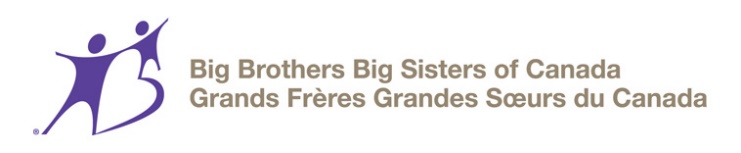 2018 Ted Rogers Scholarship Program Application * Applicant Information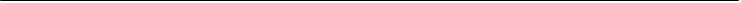 * Have you ever been a recipient of this award? Y/N* Scholastic HistoryPlease list the educational institutions attended during the last two academic years* Post-Secondary DataList the name of the educational institution you plan to attend during the upcoming academic year.* Extracurricular and Community ActivitiesPlease use the following page to demonstrate volunteer, community and/or extracurricular activities.List most relevant extracurricular activities to this application. * Additional InformationAre you a Canadian citizen or permanent resident? Y/NWhich Big Brothers Big Sisters Agency are you affiliated with?* Essays* Supporting DocumentationAs part of this application, the supporting documentation described below is required. If any of these documents are not received and accepted, your application will be considered incomplete and will not be evaluated. Supporting documents must be received by BBBSC on or before 2018-02-01.Documents may be sent electronically to rogers.scholarships@bigbrothersbigsisters.caLetter(s) of ReferenceOne letter of reference is required to support your application. We recommend the letter come from a BBBS agency staff member familiar with your volunteer, community involvement and/or extracurricular activities. All letters must be dated, typewritten on letterhead, signed with an original non-electronic signature and include the reference’s contact information. If possible, the person writing the letter of reference should describe their relationship to the applicant in the letter. Reference letters must be written in the year of application.Prefix:First Name:Last Name:Permanent Address:Permanent Address 2:City:Province:Postal Code:Telephone:Email:Name of SchoolFrom DateTo DateCountryLevel attained or will attain at the end of current academic yearStatus(ie. Submitted, accepted)Institution NameStart Date of StudiesLength of ProgramProgram Field of StudyDegree or Diploma SoughtActivity Type(volunteer, community, extracurricular or part time work)Name of ActivityStart Date End DateTotal HoursPayment Received (Y/N)Mandatory Service Requirement (Y/N)Details of Role Activities and Accomplishments:Details of Role Activities and Accomplishments:Details of Role Activities and Accomplishments:Details of Role Activities and Accomplishments:Details of Role Activities and Accomplishments:Details of Role Activities and Accomplishments:Details of Role Activities and Accomplishments:Activity Type(volunteer, community, extracurricular or part time work)Name of ActivityStart DateEnd DateTotal HoursPayment Received (Y/N)Mandatory Service Requirement (Y/N)Details of Role Activities and Accomplishments:Details of Role Activities and Accomplishments:Details of Role Activities and Accomplishments:Details of Role Activities and Accomplishments:Details of Role Activities and Accomplishments:Details of Role Activities and Accomplishments:Details of Role Activities and Accomplishments:Activity Type(volunteer, community, extracurricular or part time work)Name of ActivityStart DateEnd DateTotal HoursPayment Received (Y/N)Mandatory Service Requirement (Y/N)Details of Role Activities and Accomplishments:Details of Role Activities and Accomplishments:Details of Role Activities and Accomplishments:Details of Role Activities and Accomplishments:Details of Role Activities and Accomplishments:Details of Role Activities and Accomplishments:Details of Role Activities and Accomplishments:Activity Type(volunteer, community, extracurricular or part time work)Name of ActivityStart DateEnd DateTotal HoursPayment Received (Y/N)Mandatory Service Requirement (Y/N)Details of Role Activities and Accomplishments:Details of Role Activities and Accomplishments:Details of Role Activities and Accomplishments:Details of Role Activities and Accomplishments:Details of Role Activities and Accomplishments:Details of Role Activities and Accomplishments:Details of Role Activities and Accomplishments:Please provide a short essay describing your volunteer/community involvement and/or extracurricular activities over the past five years. 250 words maximum.Please describe your personal and any extenuating circumstances you feel should be considered in your application for a Ted Rogers Scholarship. 250 words maximum.